Запишите в тетради число 2.02 иТему «Задачи на дроби»Просмотрите видеоролик по теме «Задачи на дроби (нахождение части целого)» по данной ссылке:https://resh.edu.ru/subject/lesson/7780/main/234203/Повторите материал по учебнику: стр. 173 п. 4.3 Выполните задание Стр.175 № 782 (б); 781 (а) решение запишите в тетрадь.Просмотрите видеоролик по теме «Задачи на дроби» по данной ссылке:https://resh.edu.ru/subject/lesson/7779/main/233956/Выполните тренировочные задания по ссылке видеоролика.Повторение: Просмотрите видеоролик по теме «Равенство дробей» по данной ссылке: https://resh.edu.ru/subject/lesson/7781/main/269492/Выполните №771 (ж, и)Выполните задания; решение запишите в тетрадь, сфотографируйте и отправьте по почте mvg2756@mail.ru; в теме письма указать класс и фамилию.Запишите в тетради число 3.02 иТему «Приведение дробей к новому знаменателю»Повторите материал по учебнику: стр. 177 п. 4.4Разберите решение: Пример 2 и Пример 3 стр. 178Выполните задание Стр.179 № 799 (а, б, в, г); 800 (а, б, в, г) решение запишите в тетрадьВыполните задания; решение запишите в тетрадь, сфотографируйте и отправьте по почте mvg2756@mail.ru; в теме письма указать класс и фамилию.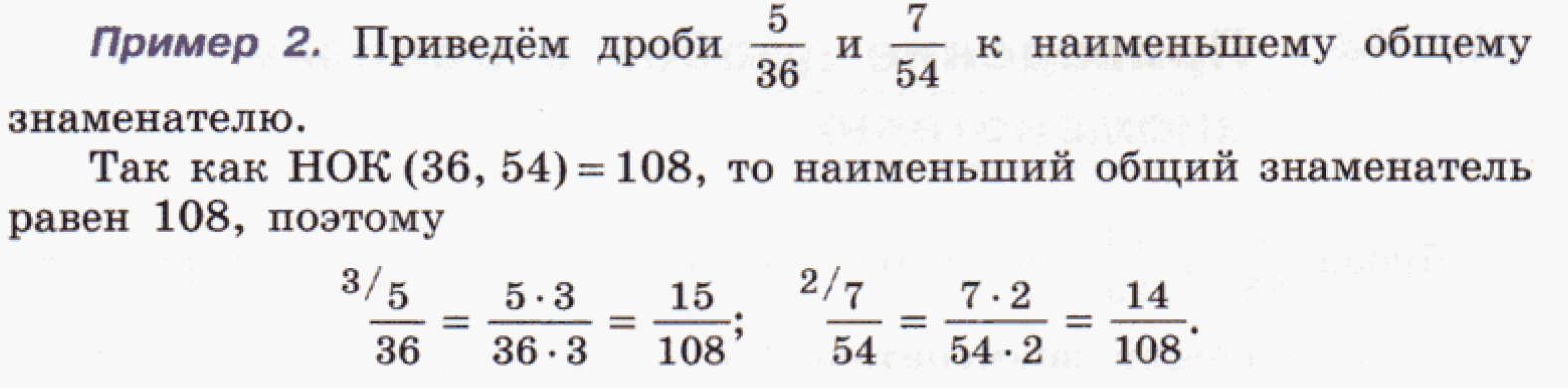 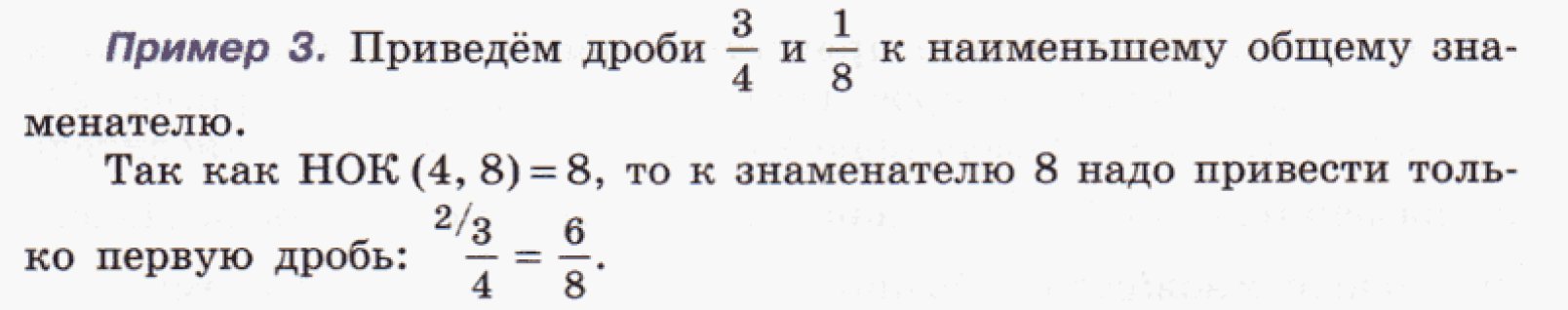 